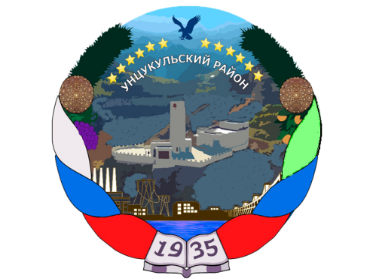 РЕСПУБЛИКА ДАГЕСТАНГЛАВА МУНИЦИПАЛЬНОГО ОБРАЗОВАНИЯ«УНЦУКУЛЬСКИЙ РАЙОН»Индекс 368950  РД, пос. Шамилькала, ул.М.Дахадаева,3 тел.55-64-85 e-mail: mo_uncuk_raion@mail.ruПОСТАНОВЛЕНИЕот «09» августа 2018 г.  № 96Об итогах работы Военного комиссариатаУнцукульского районапо   отбору кандидатов в военные образовательные учреждения ВС РФ в 2017-2018 учебном году  и задачах по улучшению этой работы в 2018-2019 учебном годуВ 2017-2018 учебном году Военным комиссариатом Унцукульского района проделана определенная работа по военно-профессиональной ориентации молодежи и отбору кандидатов в военные образовательные учреждения профессионального образования МО РФ.На совещании с главами поселений района,директорами СОШ  и учебно-методических сборов, с военными руководителями общеобразовательных школ поднимали вопрос о планировании мероприятий по подготовке молодежи к военной службе в вооруженных силах РФ.Разработан план  совместных мероприятий Военного комиссариата Унцукульского района и Отдела образования Унцукульского района по взаимодействию в вопросах военно-профессиональной ориентации учащейся молодежи на 2017-2018учебный год.В  2017-2018 в учебном году Военным комиссариатом Унцукульского районабыло направлено в военные образовательные учреждения  4  человек.По прежнему остается недостаточной работа глав сельских поселений  по обеспечению этой работы, по разъяснению престижа военной службы среди молодежи с привлечением членов Совета  ветеранов, участников афганских и чеченских событий.В целях устранения имеющихся  недостатков и улучшения работы по военно-профессиональной ориентации молодежи и отбору кандидатов в военные образовательные учреждения в 2018-2019 годупостановляю:1.Утвердить план основных мероприятий по отбору кандидатов в военные училища МО РФ.2.В 2018-2019 учебном году совместно с работниками Отдела образования муниципального района проверить военно -патриотическую работу в средних школах района.3.Предложить Военному комиссару Унцукульского района (Ш.Магомедову):- довести  до руководителей образовательных учреждений задания на отбор кандидатов в военно-учебные заведения ВС РФ, установленного штабом ЮВО;- провести  отбор кандидатов в военно- образовательные учреждения.- усилить работу по военно- патриотическому воспитанию молодежи.- подготовить статьи в средства массовой информации,раскрывающие престиж военной службы в вооруженных силах России.Контроль за выполнением постановления возложить на заместителя главы администрации МО «Унцукульский район» М.А.Гамзатова. Глава МО «Унцукульскийрайон»                                                  И.М.Нурмагомедов